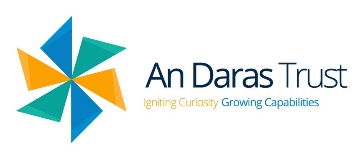 Tutor (Mathematics)Please return all applications and equal opps forms to Recruitment@andaras.orgAn employee of An Daras Multi Academy Trust knows that by using their own knowledge and experience, it can Ignite Curiosity and Grow Capabilities in young individuals, which will impact lives and help create a positive future. Does this sound like you? Our AimAn Daras Trust has the simple aim of ensuring our pupils receive the best educational experiences we can offer. Our intent is delivering an inclusive learning entitlement through a strong Trust wide wholistic curriculum model which focuses on enabling all pupils to achieve academic and emotional growth through the taught strategic themes of wisdom, knowledge, learning skills and personal capabilities.Information about the VacancyAn opportunity has arisen at Windmill Hill Academy and Princetown Primary School for one outstanding Mathematics Tutor to provide tuition to individuals and small groups.The hours will be between 25-30 and involves working on a Monday, Wednesday and Thursday at Windmill Hill Academy and on a Tuesday at Princetown Academy.The successful candidate will:Have high expectations for the progress of all children in mathematics Have a QTS statusBe very effective when working as part of a team and as a leader of a class teamBe enthusiastic and hard-workingHave recent experience teaching mathematics and be familiar with KS2 national curriculum in mathematics.Have excellent subject knowledge and ability to offer a creative approach to teaching and learning for all pupilsHave experience teaching in primary or secondary level. A full job description and application form can be found attached to this advertisement. BenefitsWhat can An Daras Trust offer you? Stability knowing, we will support you when you are struggling by offering occupational maternity, paternity and sick pay. Five paid family friendly days for emergencies. A connection with our 8 primary schools and our pre-school which creates developmental opportunities. A developmental, fair and professional culture. Dedicated, friendly, committed team members.We are committed to safeguarding children and the successful applicant will be required to undertake an enhanced DBS (Disclosure and Barring Service) check and will be assessed against the Childcare Disqualification Regulations. Right to work in the UK and qualifications will also be checked.Job Title: Tutor for mathematics Salary: £18 per hour £22,770 FTE pro rataSchool Base: Windmill Hill Academy & Princetown Primary School Contract Type: Fixed Term until 08th July 2022Start Date: 10/01/2022Hours: 25-30 per weekInterview Date: 09/12/2021Closing Date:  03/12/2021